Year Five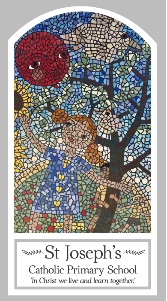 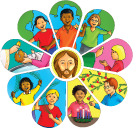 Lent/Easter – GivingTopic 6: SacrificeKey WordsKey WordsWordDefinitiongivingcarercosttemptationbetrayalSelf-sacrificeHoly WeekMaundy ThursdayGethsemaneAltar of ReposeLovecrucifixionEaster VigilResurrection 		Big QuestionWhy do we need to make sacrifices?My first thoughts:What will I learn?To make links to show how feeling and beliefs affect giving and refusing to give and appreciating the cost of giving. To compare their own and other people’s ideas about questions concerning giving and refusing to give and appreciating the cost of giving and realise that these questions are difficult to answer. To make links between the scripture stories of holy week and the temptation in the desert and how christians observe the season of lent.To use a developing religious vocabulary to give reasons for religious actions and symbols used during holy week and the easter vigil.To give reasons why christians make sacrifices during lent. To show how their own and others’ decisions about giving and refusing to give are informed by beliefs and values.To describe and show understanding of a range of scripture stories, beliefs, ideas and feelings about the sacrifice of jesus and his resurrection and make links between them. To use religious terms to show an understanding of the different liturgies of holy week and the easter vigil. To show understanding of how belief in the sacrifice jesus made, and belief in the resurrection shapes lives. To engage with and respond to questions about sacrifice in the light of religious teaching. 